lMADONAS NOVADA PAŠVALDĪBA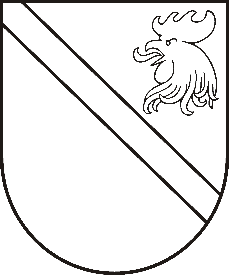 Reģ. Nr. 90000054572Saieta laukums 1, Madona, Madonas novads, LV-4801 t. 64860090, fakss 64860079, e-pasts: dome@madona.lv ___________________________________________________________________________MADONAS NOVADA PAŠVALDĪBAS DOMESLĒMUMSMadonā2018.gada 27.jūnijā								Nr.283									(protokols Nr.11, 34.p.)Par pārvaldes vadītāja Bērzaunes un Mārcienas pagastos iecelšanu amatā31.05.2018. Madonas novada pašvaldības dome pieņēma lēmumu Nr.243 “Par Mārcienas pagasta pārvaldes vadītāju” (protokols Nr.9, 48.p.), ar kuru noteikts, ka ar 01.07.2018. Bērzaunes un Mārcienas pagastu pārvalžu vadību veic viens vadītājs. Līdz ar to ir nepieciešams pieņemt Madonas novada pašvaldības domes lēmumu par pārvaldes vadītāju Bērzaunes un Mārcienas pagastos iecelšanu.Noklausījusies Madonas novada pašvaldības izpilddirektora Ā.Vilšķērsta sniegto informāciju, un ņemot vērā likuma Par pašvaldībām 21.panta 9.punktā  un Madonas novada pašvaldības domes lēmumā Nr.243 “Par Mārcienas pagasta pārvaldes vadītāju” (protokols Nr.9, 48.p.) noteikto, atklāti balsojot: PAR – 11 (Zigfrīds Gora, Ivars Miķelsons, Antra Gotlaufa, Artūrs Grandāns, Gunārs Ikaunieks, Valda Kļaviņa, Andris Sakne, Rihards Saulītis, Inese Strode, Aleksandrs Šrubs, Gatis Teilis), PRET – NAV,  ATTURAS – NAV, Madonas novada pašvaldības dome  NOLEMJ:Ar 01.07.2018. iecelt Edgaru Lāci, personas kods xxx, par pārvaldes vadītāju Bērzaunes un Mārcienas pagastos. Domes priekšsēdētāja vietnieks					Z.Gora